УЛИЧНЫЕ ТРЕНАЖЕРЫУЛИЧНЫЕ ТРЕНАЖЕРЫУЛИЧНЫЕ ТРЕНАЖЕРЫ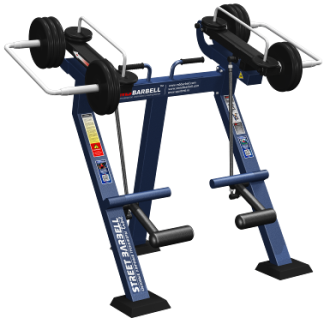 МВ 7.44 Разгибание ноги стоя с изменяемой нагрузкой.Тренажер предназначен для тренировки  четырехглавой мышцы бедра.Упражнение: Разгибание ноги в колене.Технические характеристики: Габариты: (ДхШхВ), мм: 1320х2070х1770.Вес общий: 280 кг.Диски:10 шт по 10 кг (100 кг).6 шт по 2,5 кг (15 кг).Описание: Несущая конструкция изготовлена из профиля 120х80 мм толщина стенки 3 мм.Покраска рамы выполнена в 2 слоя, что обеспечивает устойчивость к ударам и атмосферным осадкам.1) Цинковая грунтовка.2) Слой порошковой краски.Цвет стандартный: синий с черным. Возможны варианты с использованием другого цвета.Нагрузка меняется путем перемещения дисков по направляющим.Диски «Стандарт», стальные, цельнометаллические, обрезиненные.Для предотвращения травм спортсменов концы прямоугольного профиля заварены.На рукояти установлены ручки ПВХ.На узлы вращения установлены  подшипники.В комплект входит 12 анкерных болтов М16х125, для монтажа тренажера на бетонной площадке.Для безопасности в основании ног тренажера устанавливаются резиновые накладки, которые закрывают выступающие элементы анкерных болтов.Конструкция тренажеров защищена патентом (Патент на изобретение № 2515434).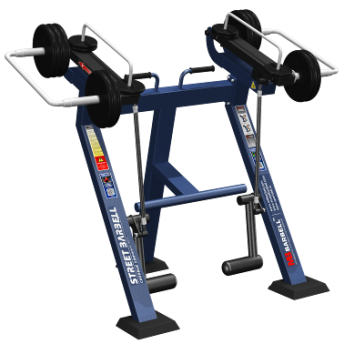 МВ 7.43 Сгибание ноги стоя с изменяемой нагрузкой.Тренажер предназначен для тренировки  седалищно – подколенных  мышц бедра.Упражнение: Сгибание ноги в колене.Технические характеристики: Габариты: (ДхШхВ), мм: 1320х2070х1770.Вес общий: 280 кг.Диски:10 шт по 10 кг (100 кг).6 шт по 2,5 кг (15 кг).Описание: Несущая конструкция изготовлена из профиля 120х80 мм толщина стенки 3 мм.Покраска рамы выполнена в 2 слоя, что обеспечивает устойчивость к ударам и атмосферным осадкам.1) Цинковая грунтовка.2) Слой порошковой краски.Цвет стандартный: синий с черным. Возможны варианты с использованием другого цвета.Нагрузка меняется путем перемещения дисков по направляющим.Диски «Стандарт», стальные, цельнометаллические, обрезиненные.Для предотвращения травм спортсменов концы прямоугольного профиля заварены.На рукояти установлены ручки ПВХ.На узлы вращения установлены  подшипники.В комплект входит 12 анкерных болтов М16х125, для монтажа тренажера на бетонной площадке.Для безопасности в основании ног тренажера устанавливаются резиновые накладки, которые закрывают выступающие элементы анкерных болтов.Конструкция тренажеров защищена патентом (Патент на изобретение № 2515434).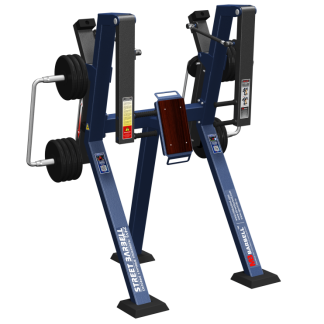 МВ 7.30 Жим от груди стоя с изменяемой нагрузкойТренажер предназначен для тренировки мышц груди.Упражнение: Жим от груди стоя.Технические характеристики: Габариты: (ДхШхВ), мм: 1330х1950х2100.Вес общий: 335 кг.Диски: 14 шт по 10 кг (140 кг).6 шт по 2,5 кг (15 кг).Описание: Несущая конструкция изготовлена из профиля 120х80 мм толщина стенки 3 мм.Покраска рамы выполнена в 2 слоя, что обеспечивает устойчивость к ударам и атмосферным осадкам.Цинковая грунтовка.Слой порошковой краски.Цвет стандартный: синий с черным. Возможны варианты с использованием другого цвета.На рукояти установлены ручки  ПВХНагрузка меняется путем перемещения дисков по направляющим.Диски «Стандарт», стальные, цельнометаллические, обрезиненные.Для предотвращения травм спортсменов концы прямоугольного профиля заварены.На спинку, для комфортного использования установлена накладка из бакелитовой фанеры.На узлы вращения установлены подшипники.В комплект входит 12 анкерных болтов М16х125, для монтажа тренажера на бетонной площадкеДля безопасности в основании ног тренажера устанавливаются резиновые накладки, которые закрывают выступающие элементы анкерных болтов.Конструкция тренажеров защищена патентом (Патент на изобретение № 2515434).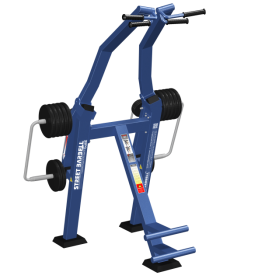 МВ 7.55 Вертикальная тяга с конвергенцией  стоя с изменяемой нагрузкой.Тренажер предназначен для тренировки мышц спины.Упражнение: Вертикальная тяга.Технические характеристики: Габариты: (ДхШхВ), мм: 1530х1770х2460.Вес общий: 335 кг.Диски: 14 шт по 10 кг (140 кг).6 шт по 2,5 кг (15 кг).Описание: Несущая конструкция изготовлена из профиля 120х80 мм толщина стенки 3 мм.Покраска рамы выполнена в 2 слоя, что обеспечивает устойчивость к ударам и атмосферным осадкам.1) Цинковая грунтовка.2) Слой порошковой краски.Цвет стандартный: синий с черным. Возможны варианты с использованием другого цвета.На рукояти установлены ручки ПВХ.Нагрузка меняется путем перемещения дисков по направляющим.Диски «Стандарт», стальные, цельнометаллические, обрезиненные.Для предотвращения травм спортсменов концы прямоугольного профиля заварены.На узлы вращения установлены подшипники.В комплект входит 12 анкерных болтов М16х125, для монтажа тренажера на бетонной площадке.Для безопасности в основании ног тренажера устанавливаются резиновые накладки, которые закрывают выступающие элементы анкерных болтов.Конструкция тренажеров защищена патентом (Патент на изобретение № 2515434).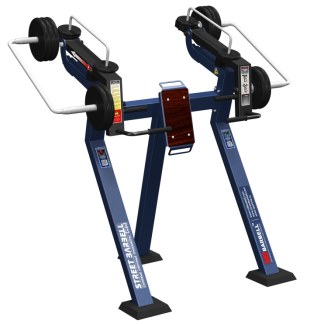 МВ 7.29 Жим вверх стоя с изменяемой нагрузкой.Тренажер предназначен для тренировки дельтовидных мышц  и верхней части грудных мышц.Упражнение: Жим верх стоя.Технические характеристики: Габариты: (ДхШхВ), мм: 1350х2070х2060.Вес общий: 265 кг.Диски: 10 шт по 10 кг (100 кг).6 шт по 2,5 кг (15 кг).Описание: Несущая конструкция изготовлена из профиля 120х80 мм толщина стенки 3 мм.Покраска рамы выполнена в 2 слоя, что обеспечивает устойчивость к ударам и атмосферным осадкам.Цинковая грунтовка.Слой порошковой краски.Цвет стандартный: синий с черным. Возможны варианты с использованием другого цвета.На рукояти установлены ручки ПВХ.Нагрузка меняется путем перемещения дисков по направляющим.Диски «Стандарт», стальные, цельнометаллические, обрезиненные.Для предотвращения травм спортсменов концы прямоугольного профиля заварены.На спинку, для комфортного использования установлена накладка из бакелитовой фанеры.На узлы вращения установлены подшипники.В комплект входит 12 анкерных болтов М16х125, для монтажа тренажера на бетонной площадке. Для безопасности в основании ног тренажера устанавливаются резиновые накладки, которые закрывают выступающие элементы анкерных болтов.Конструкция тренажеров защищена патентом (Патент на изобретение № 2515434).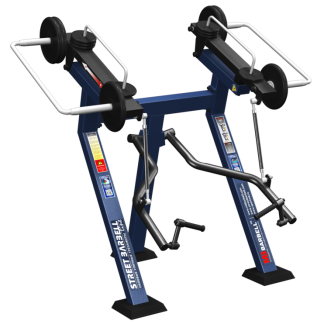 МВ 7.39 Бицепс стоя с изменяемой нагрузкой.Тренажер предназначен для тренировки двуглавой мышцы плеча.Упражнение: Сгибание рук на бицепс.Технические характеристики: Габариты: (ДхШхВ), мм: 1580х1880х2000.Вес общий: 245 кг.Диски:6 шт по10 кг (60 кг).6 шт по 2,5 кг (15 кг).Описание: Несущая конструкция изготовлена из профиля 120х80 мм толщина стенки 3 мм.Покраска рамы выполнена в 2 слоя, что обеспечивает устойчивость к ударам и атмосферным осадкам.1) Цинковая грунтовка.2) Слой порошковой краски.Цвет стандартный: синий с черным. Возможны варианты с использованием другого цвета.На рукояти установлены ручки ПВХНагрузка меняется путем перемещения дисков по направляющим.Диски «Стандарт», стальные, цельнометаллические, обрезиненные.Для предотвращения травм спортсменов концы прямоугольного профиля заварены.На узлы вращения установлены подшипники.В комплект входит 12 анкерных болтов М16х125, для монтажа тренажера на бетонной площадке.Для безопасности в основании ног тренажера устанавливаются резиновые накладки, которые закрывают выступающие элементы анкерных болтов.Конструкция тренажеров защищена патентом (Патент на изобретение № 2515434).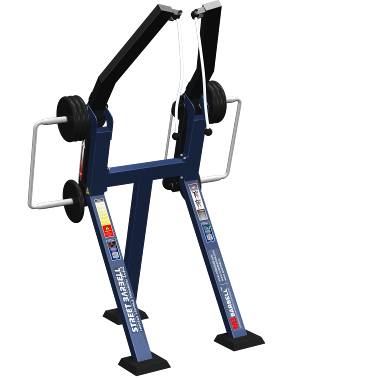 МВ 7.46 Вертикальная веревочная тяга стоя с изменяемой нагрузкой.Тренажер предназначен для тренировки трехглавой мышцы плеча.Упражнение: Вертикальная тяга.Технические характеристики: Габариты: (ДхШхВ), мм: 1340х1770х2400.Вес общий: 250 кг.Диски:8 шт по 10  кг  (80 кг).6 шт по 2,5 кг (15 кг).Описание: Несущая конструкция изготовлена из профиля 120х80 мм толщина стенки 3 мм.Покраска рамы выполнена в 2 слоя, что обеспечивает устойчивость к ударам и атмосферным осадкам.1) Цинковая грунтовка.2) Слой порошковой краски.Цвет стандартный: синий с черным. Возможны варианты с использованием другого цвета.На рукояти установлены ручки ПВХ.Ручки диаметром 15 мм изготовлена из синтетических канатных ниток, что делает ее легкой и прочной.Нагрузка меняется путем перемещения дисков по направляющим.Диски «Стандарт», стальные, цельнометаллические, обрезиненные.Для предотвращения травм спортсменов концы прямоугольного профиля заварены.На узлы вращения установлены подшипники.В комплект входит 12 анкерных болтов М16х125, для монтажа тренажера на бетонной площадке.Для безопасности в основании ног тренажера устанавливаются резиновые накладки, которые закрывают выступающие элементы анкерных болтов.Конструкция тренажеров защищена патентом (Патент на изобретение № 2515434).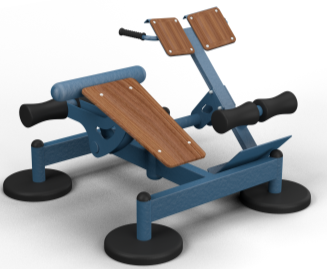 МВ 7.62 Пресс + Гиперэкстензия.Тренажер предназначен для  развития и тренировки ягодичных мышц и мышц спины, а также  для развития мышц брюшного пресса. Два человека могут заниматься одновременно.Упражнение: Скручивание корпуса.Поднятие верхней части корпуса на гиперэкстензии.Технические характеристики: Габариты: (ДхШхВ), мм: 1310х1370х980.Угол наклона «Пресс»: 200.Угол наклона «Гиперэкстензия»: 450.Вес: 130 кг.Описание: Несущая конструкция изготовлена из профиля 120х60 мм толщина стенки 3 мм.Покраска рамы выполнена в 2 слоя, что обеспечивает устойчивость к ударам и атмосферным осадкам.Цинковая грунтовка.Слой порошковой краски.Цвет стандартный: синий с черным. Возможны варианты с использованием другого цвета.На рукояти установлены ручки ПВХ.Для предотвращения травм спортсменов концы прямоугольного профиля заварены.Для предотвращения травм спортсменов на конце круглой трубы имеются заглушки из ПВХ.На упоры для бедер и спинку, для комфортного использования, установлены накладки из бакелитовой фанеры.Конструкция тренажера делает его устойчивым к опрокидыванию, что позволяет устанавливать без крепления к поверхности.На тренажере имеются транспортировочные петли для установки краном.Тренажеры могут крепиться к бетонному основанию анкерными болтами М16х125, либо к грунту специальными нагелями.Тренажер укомплектовываться резиновыми накладками, которые закрывают основания ног тренажера.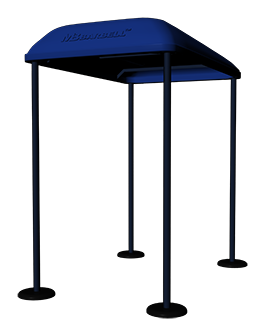 МВ 7.48 КрышаИспользуется для защиты тренажера и спортсмена от атмосферных осадков.Технические характеристики: Габариты (ДхШхВ), мм: 2670х1650х2700. Вес: 215 кг.Описание: Несущая конструкция изготовлена из трубы диаметром 74 мм толщиной 6 мм.Покраска рамы выполнена в 2 слоя, что обеспечивает устойчивость к ударам и атмосферным осадкам.1) Цинковая грунтовка.2) Слой порошковой краски.Цвет стандартный: синий с черным. Возможны варианты с использованием другого цвета.Козырек изготавливается из ударопрочного полистерола толщиной 5 мм.В комплект входит 16 анкерных болтов М16х125, для монтажа.Высота столба 2300 мм.В крышу вмонтирован  светодиодный светильник (220 v)Для безопасности в основании ног тренажера устанавливаются резиновые накладки, которые закрывают выступающие элементы анкерных болтов.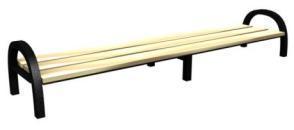 МВ 7.36 СкамейкаИспользуется для отдыха.Технические характеристики: Габариты (ДхШхВ), мм: 3050х700х530 Вес: 35 кг.Описание: Несущая конструкция изготовлена из профиля 60х60 мм толщина стенки 2 мм.Покраска рамы выполнена методом порошковой окраски, которая обеспечивает устойчивость к ударам и атмосферным осадкам.Цвет стандартный - черный. Возможны варианты с использованием другого цвета.Сиденье — окрашенная доска  из древесины сосновых пород.В комплект входит 12 анкерных болтов М16х125, для монтажа тренажера на бетонной площадке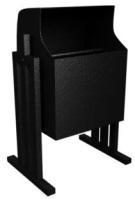 МВ 7.35 Урна для мусораПредназначена для мусора.Технические характеристики: Габариты (ДхШхВ), мм: 300х400х600 Вес: 9 кг.Описание: Несущая конструкция изготовлена из профиля 60х60 мм толщина стенки 2 мм.Покраска выполнена методом порошковой окраски, которая обеспечивает устойчивость к ударам и атмосферным осадкам.Цвет стандартный -  черный. Возможны варианты с использованием другого цвета.Для предотвращения травм спортсменов концы прямоугольного профиля заварены.